О проведении открытых городских соревнований по автоспорту (картинг)На основании календарного плана спортивно-массовых и оздоровительных мероприятий и соревнований с участием спортсменов и команд города Канска на 2021 год утвержденного приказом отдела ФКСиМП № 114-од от 24.12.2020г., в целях популяризации и развития спорта на территории города Канска, развития массовой физической культуры и спорта, пропаганды здорового образа жизни, руководствуясь ст. 30, 35 Устава города Канска, ПОСТАНОВЛЯЮ:1. Отделу физической культуры, спорта и молодежной политики администрации города Канска (Н.П. Бурмашева) организовать и провести открытые городские соревнования по автоспорту (картинг) (далее – соревнования). Соревнование  проводится  на  временной ледовой трассе в районе гражданского аэропорта 14.02.2021г., торжественное открытие соревнований  14 февраля 2021г. в 12.00.2. Рекомендовать президенту МОО «Федерация автомотоспорта» г. Канска (А.А.Голубев) оказать содействие в организации и проведении соревнований.3. Утвердить положение о проведении городских соревнований по автоспорту (картинг), согласно приложению 1 к настоящему постановлению.4. Утвердить план организационных мероприятий по подготовке и проведению соревнований, согласно приложению 2 к настоящему постановлению.5. Начальнику Отдела физической культуры, спорта и молодежной политики администрации г. Канска (Н.П. Бурмашева) уведомить о проведении соревнований:- МО МВД России «Канский» (Н.В. Банин), рекомендовать организовать охрану правопорядка в местах проведения соревнования; - отдел г. Канска управления ФСБ России по Красноярскому краю (И.Н. Тимков);- МКУ «Управление по делам ГО и ЧС администрации г. Канска» (А.Н. Ильницкий);- КГБУЗ «Канская межрайонная больница» (А.В. Кудрявцев); - 10 ПСО ФПС ГПС ГУ МЧС России по Красноярскому краю  (А.В. Кравцов), рекомендовать определить дополнительные мероприятия по реагированию на возможные пожары и ЧС на объектах (территориях), на которых проводится соревнование.6. Ведущему специалисту Отдела культуры (Н.А. Нестерова) разместить данное постановление на официальном сайте муниципального образования город Канск в сети Интернет.    7.  Контроль за исполнением настоящего постановления возложить на первого заместителя главы города по вопросам жизнеобеспечения П.Н. Иванца и на заместителя главы города по социальной политике Ю.А. Ломову.	8.  Постановление вступает в силу со дня подписания.Глава города Канска                                                                             А.М. БересневПриложение 1 к постановлению  администрации города Канска  от 05.02.2021 № 57ПОЛОЖЕНИЕо проведении городских соревнований по автоспорту (картинг)14 февраля 2021 г. Общие положенияГородские соревнования по картингу (далее - соревнования) проводятся на основании календарного плана МОО «Федерация автомотоспорта» г.Канска, в соответствии с национальными правилами соревнований по картингу, утверждёнными Ассоциацией картинга Российской автомобильной федерации 01.04.2006 года. Соревнования проводится с целью дальнейшего развития детско-юношеского автомобильного спорта.В ходе соревнований решаются следующие задачи:-популяризация автомобильного спорта среди населения и усиление физкультурно-спортивной работы среди учащихся во внеурочное время, в том числе по месту жительства;-повышение технического и тактического мастерства спортсменов;- выполнение массовых спортивных разрядов спортсменами;- подготовка спортивной сборной команды города для участия в краевых спортивных соревнованиях;- привлечение внимания общественных, государственных и коммерческих структур к проблемам детских технических видов спорта.Настоящее положение является основанием для командирования спортсменов, тренеров и представителей команд на соревнования.II. Организатор          Организатором соревнований является МОО «Федерация автомотоспорта» г.Канска (далее – Федерация), МО ДОССАФ России города Канска Красноярского края и  отдел физической культуры, спорта и молодежной политики г.Канска. Непосредственное проведение возлагается на  главную судейскую коллегию (далее - ГСК), главный судья –Топчиева Ульяна Владимировна.III. Обеспечение безопасности участников и зрителей	Обеспечение безопасности участников и зрителей на спортивных соревнованиях осуществляются согласно требованиям Правил обеспечения безопасности при проведении официальных спортивных соревнований, утвержденных постановлением Правительства Российской Федерации от 18 апреля 2014 года №353.Участие в соревнованиях осуществляется только при наличии договора (оригинал) о страховании жизни и здоровья, который предоставляется в комиссию по допуску участников. Страхование участников может осуществляться за счет бюджетных и внебюджетных средств в соответствии с действующим законодательством Российской Федерации и субъектов Российской Федерации.IV. Место и время проведения соревнований            4.1.   Открытые городские соревнование по картингу состоятся 14 февраля 2021 года на месте проведения официальных соревнований (район гражданского аэропорта) города Канска.4.1.1. Программа соревнований:4.1.2. Требования к участникам и условия их допускаСоревнования лично-командные. К соревнованиям допускаются команды учреждений дополнительного образования и спортивных клубов Красноярского края.  Соревнования проводятся в классах «Пионер»(П), «Национальный»(Ю), «Мини»(М), «Национальный»(Н) и «KZ2».Возраст участников в классах: «Пионер»(П) – с 8 до 11 лет; «Кадет»(К) - с 12 до 15 лет; «Мини»(М) – с 8 до 13 лет.  «Национальный»(Н), «KZ2» – с 15 лет.В командный зачет засчитывается один лучший результат в каждом классе.
Каждая команда в своем составе должна иметь тренера и представителя. Должность тренера и представителя может совмещаться одним физическим лицом. К участию в соревнованиях на трассах с асфальтовым покрытием допускаются карты соответствующие КиТТ Ассоциации картинга РАФ. К участию в соревнованиях на снежной трассе допускаются карты, соответствующие классификации и техническим требованиям к гоночным автомобилям «карт», подготовленных для зимних соревнований: - Класс «Пионер»(П): Допускаются двигатели «ЗиД», «Raket» воздушного охлаждения рабочим объемом 60 см3 до 85 см3 соответственно. Коробка передач не регламентируется. Минимальная масса 85 кг.- Класс «Национальный»(Ю):Допускаются двигатели воздушного охлаждения импортного производства рабочим объемом до 125 см3 (Raket-120) или отечественного производства (ММВЗ, Сова, Восход) объемом до 175 см3. Коробка передач не регламентируется. Минимальная масса 120 кг.-  Класс «Мини» (М):Допускаются двигатели воздушного охлаждения Хонда рабочим объемом 160 см3 без коробки передач. Класс «Национальный» -  допускаются двигатели воздушного охлаждения с рабочим объемом до 250 см3,. Коробка передач не регламентируется. Класс «KZ2»- допускаются двигатели водяного охлаждения с рабочим объемом до 250 см3,. Коробка передач не регламентируется. Шины для карта класса «KZ2»   для снежного покрытия Шина В-25 Шина 4.0х11-5 " WKTснег; Шина 4.5x11-5 WKT SPB- 60 шипов; Шина 4.5х11-5 WKT ICE -140 шипов.Шины картов класса Национальный для снежного покрытия: шина В-25, НИИШП, WKT, В-28. Все шины должны быть без шипов. Запрещена любая механическая доработка протектора шины и изменение физико-химических свойств шин. Запрещено применение любых средств противоскольжения.4.1.3. Заявки на участиеПредварительные заявки на участие в соревнованиях принимаются за 15 дней по адресу организатора: г. Канск,ул.40 лет Октября, здание 60, строение 1, пом2. Телефон 8-913-836-0331, 8-913-528-9150 email: Golubev-a@list.ru , Голубев Александр Анатольевич.На административном контроле представитель команды представляет следующий пакет документов:- именную заявку команды по установленной форме (Приложение);- командировочное удостоверение; - паспорт гражданина Российской Федерации (свидетельство о рождении) участников соревнований;- медицинские справки, подтверждающих состояние здоровья и возможности допуска спортсменов к соревнованиям;- договор страхования жизни и здоровья от несчастного случая;- лицензию Водителя категории «Е».4.1.4. Условия подведения итоговСоревнования проводятся в соответствии со спортивным кодексом РАФ, классификацией и техническими требованиями к спортивным картам соответствующих классов и настоящим положением. Соревнования проводятся в дисциплине 1660005511Я по системе кольцевых гонок. Дистанция соревнований регламентируется организатором. Места на старте участников определяются по лучшему контрольному времени.Личные результаты спортсменов определяются по наибольшей сумме набранных очков.  При получении равного числа очков место определяется по заезду не вошедшему в зачет.Командный результат определяется по наибольшей сумме очков, набранных  водителями команды в заездах. Результаты по сумме двух этапов подводятся путем суммирования очков, набранных спортсменом или командой на всех этапах соревнований.Соревнования в классе признаются не состоявшимися, если подано менее 5 заявок на участие.4.1.5.  Награждение победителей и призеровКоманды победители соревнований награждаются кубками и грамотами. Призеры соревнований награждаются медалями и грамотами. 4.1.6. Условия финансированияРасходы, связанные с проведением  соревнований  несет Федерация.Все расходы, связанные с командированием спортсменов и представителей команд (проезд, питание, проживание, стартовые взносы, страхование от несчастных случаев участников соревнований) производятся за счет командирующих организаций.Приложение к положениюо проведении городских соревнований ЗаявкаНа участие в_______________________________________________________                                                                                                   наименование соревнований                  _______________________________________________________________________________________________________ от команды________________________________________________________                                                                                                  муниципальное образованиеВсего допущено к соревнованиям  _________врач  ________  _____________								           подпись	       расшифровка подписиМППредставитель команды 	______________	   ____________					       подпись	                     расшифровка подписиРуководитель органа управления физической культуры и спорта*	_______________	    ______________					               подпись	                           расшифровка подписиМП«____» _____________ 202___ г.  Приложение 2  к постановлениюадминистрации   города    Канскаот 05.02.2021 г.   № 57План организационных мероприятий по подготовке и проведению открытых городских соревнований по автоспорту (картинг) 14.02. 2021 г. Заместитель главы города по социальной политике                                                                   Ю.А. Ломова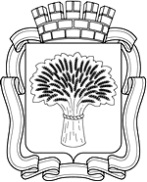 Российская ФедерацияАдминистрация города Канска
Красноярского краяПОСТАНОВЛЕНИЕРоссийская ФедерацияАдминистрация города Канска
Красноярского краяПОСТАНОВЛЕНИЕРоссийская ФедерацияАдминистрация города Канска
Красноярского краяПОСТАНОВЛЕНИЕРоссийская ФедерацияАдминистрация города Канска
Красноярского краяПОСТАНОВЛЕНИЕ05.02.2021 г.№5713 февраля- день приезда 17.00-20.00- мандатная комиссия20.00-20.30- заседание ГСК совместно с представителями команд14 февраля9.00- мандатная комиссия10.00-10.20- тренировочные заезды класс Пионер10.25-10.45- тренировочные заезды класс национальный Ю10.50-11.10- тренировочные заезды класс Мини11.15-11.35- тренировочные заезды класс Национальный11.40-12.00- тренировочные заезды класс РМ12.00- церемония открытия соревнований12.15- финальные заезды классов П, Н(Ю), М, Н, РМ18.15- подведение итогов19.00награждение победителей и призеров соревнований, церемония закрытия соревнований.№Фамилия, имя,отчествоЧисло, месяц и год рожденияСпортивный разряд,званиеКласс карта№ картаВиза и печать врачаОфициальный представитель командыОфициальный представитель командыОфициальный представитель командыОфициальный представитель командыОфициальный представитель командыТренерыТренерыТренерыТренерыТренерыСопровождающие лицаСопровождающие лицаСопровождающие лицаСопровождающие лицаСопровождающие лица№МероприятиеСрокиМесто проведенияОтветственныйПодготовка спортсооружения, трассы для проведения соревнований, наградной атрибутики, пьедестала почетадо 14.02.2021временная ледовая трасса в районе гражданского аэропортаМОО «Федерация автомотоспорта» г. Канска (А.А.Голубев)Отдел ФКСиМП(Н.П. Бурмашева)Работа мандатной комиссии.13.02.202117.00-20.00временная ледовая трасса в районе гражданского аэропортаМОО «Федерация автомотоспорта» г. Канска (А.А.Голубев)Отдел ФКСиМП(Н.П. Бурмашева)Заседание ГСК соревнований13.02.202120.00временная ледовая трасса в районе гражданского аэропортаМОО «Федерация автомотоспорта» г. Канска (А.А.Голубев)Отдел ФКСиМП(Н.П. Бурмашева)Музыкальное сопровождение соревнований14.02.202112.00временная ледовая трасса в районе гражданского аэропортаМОО «Федерация автомотоспорта» г. Канска (А.А.Голубев)Отдел ФКСиМП(Н.П. Бурмашева)Организация и  проведение церемонии награждения14.02.202117.30временная ледовая трасса в районе гражданского аэропортаМОО «Федерация автомотоспорта» г. Канска (А.А.Голубев)Отдел ФКСиМП(Н.П. Бурмашева)Обеспечение безопасности движения и охраны общественного  порядка на месте проведения соревнований14.02.202110.00-17.30временная ледовая трасса в районе гражданского аэропортаМО МВД России «Канский»(Н.В. Банин)Организация работы со СМИ по освещению проведения соревнований:- предоставление анонса по соревнованию в администрацию города Канска;- Размещение анонса соревнования на сайте администрации города Канска01.02-14.022021Отдел культуры администрации г.Канска(Н.А. Велищенко) Отдел ФКСиМП(Н.П. Бурмашева)Подготовка подъездных путей к месту проведения соревнований, места стоянки автомобилей до 14.02.2021временная ледовая трасса в районе гражданского аэропорта Администрация г.Канска(П.Н.Иванец)МКУ «Служба заказчика»(Ерофеев Л.А.)Организация медицинского обслуживаниясоревнований 14.02.2021временная ледовая трасса в районе гражданского аэропортаОтдел ФКСиМП(Н.П. Бурмашева)